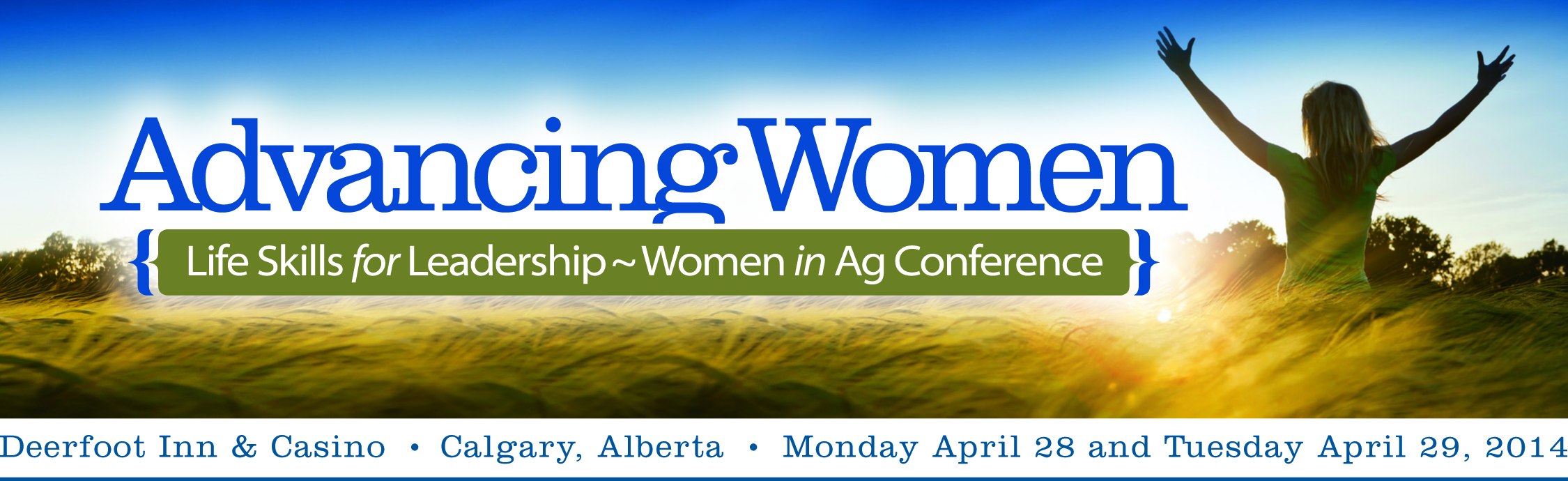 Sponsorship Registration FormPlease complete this form and email the copy to iris@irismeck.com or fax it to 403-255-4592. Please enclose a copy of this form with your sponsorship cheque when mailing to the IMCI/Advancing Women Conference office. First Name:			Last Name: Title:                                                                 Company:Address: City: 				Prov/State: Country: 			Postal Code / Zip: Phone: 			Fax: Email: Our company wishes to sponsor at the following level: (please check one)Level Name				Level Amount				Amount Sponsored Supporter Level			$1,250.00				$  Mentor Level				$2,500.00				$  Network Level			$5,000.00				$  Opportunity Level			$7,500.00				$  Dream Level				$10,000.00				$  Coffee Break Sponsor			$3,000.00				$  Breakfast Sponsor			$6,000.00				$  Lunch Sponsor			$10,000.00				$  Speaker Sponsor 			Speaker choice: 								$10,000.00				$  Reception Sponsor			$10,000.00				$ Please review and select from the following: Enclosed is a cheque made payable to Iris Meck Communications Inc. (with a memo to Advancing Women)  Please invoice me. I understand that payment is required prior to receiving sponsorship benefits Enclosed is a corporate message of less than 100 words to be put into the Advancing Women website: We are sending our corporate logo to be used in Advancing Women materials (ai, eps or pdf format, color and black and white) for use on Advancing Women program/agenda, proceedings, website, conference signage and/or PowerPoint presentation to iris@irismeck.com	 The following is our website address to be linked to the Women Advancing conference website: Mail this form and your cheque to:Iris Meck Communications Inc. Advancing Women510, 5920 – 1A Street SWCalgary, AB T2H 0G3If you have any questions please call (403) 686-8407 or e-mail iris@irismeck.com. 